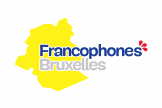 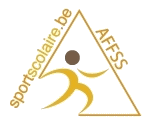 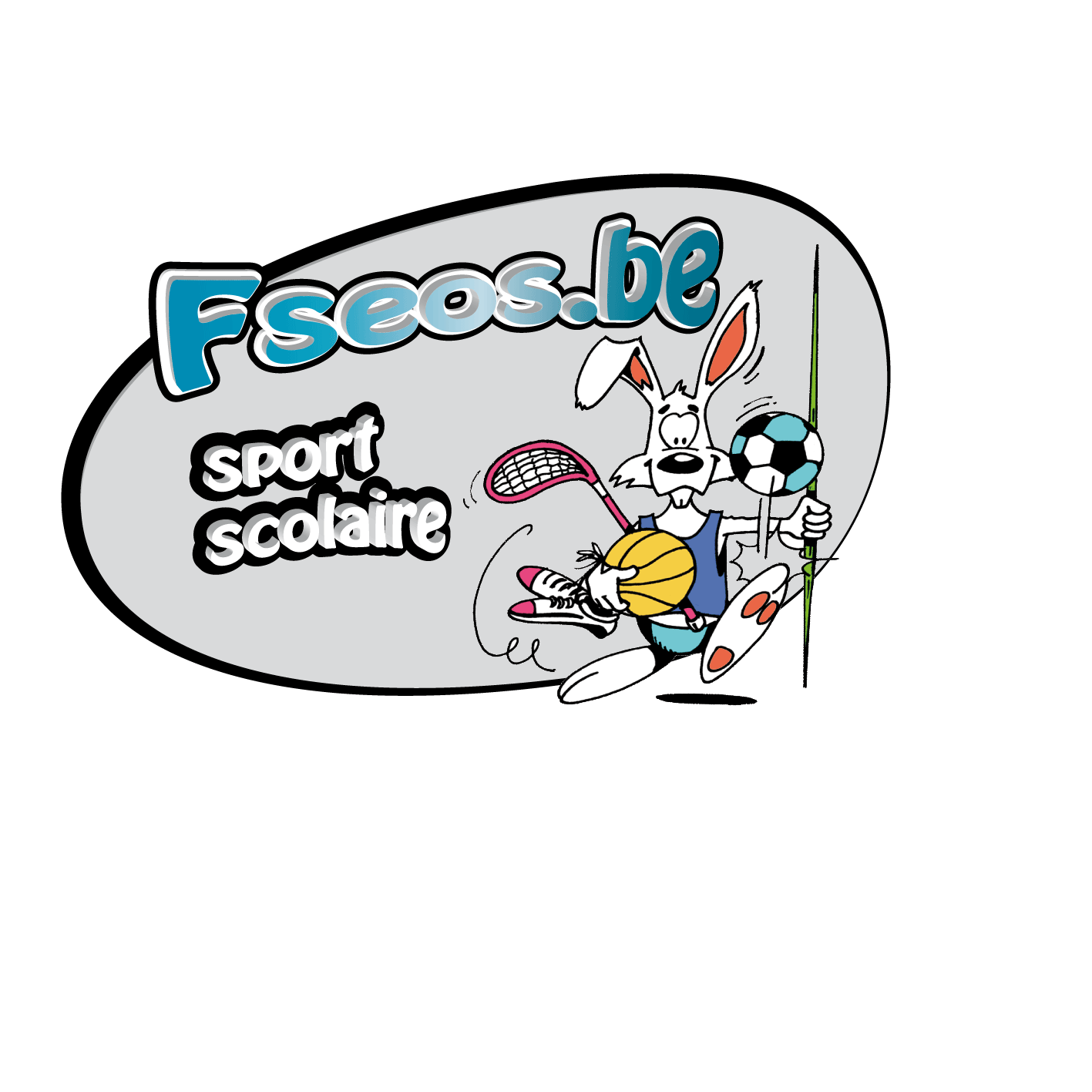 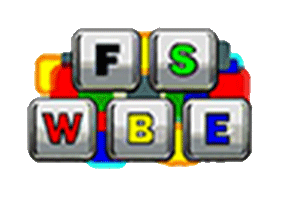 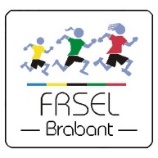 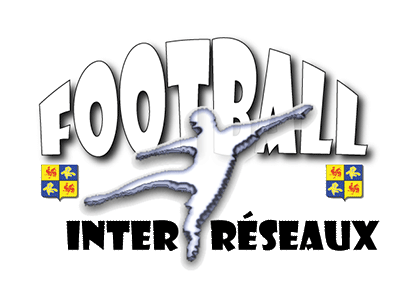 Enseignement secondaireMardi 16 mai 2017 - Résultats1er degré FRSEL – Institut Saint-Dominique, Schaerbeek 	ISDS	LAMBILLON Jonathan	FRSEL – Lycée de Berlaymont Sport, Bruxelles 	LBSW	MATTENS JohanFSWBE - Athénée Royal de la Rive Gauche, Laeken – Equipe 1	ARGL1	ES-SALEHY Mohamed 				ANDOUH MoustaphaFSWBE - Athénée Royal de la Rive Gauche, Laeken – Equipe 2	ARGL2	ES-SALEHY Mohamed				ANDOUH Moustapha FSWBE – Athénée Royal Serge Creuz, Molenbeek-Saint-Jean 	ASCM	LAHIQ YounessRésultats des rencontresClassementClassement final1. Lycée de Berlaymont Sport, Bruxelles 	LBSW2. A.R. Serge Creuz, Molenbeek-Saint-Jean 	ASCM3. Institut Saint-Dominique, Schaerbeek 	ISDS4. Athénée Royal de la Rive Gauche, Laeken – Equipe 1	ARGL15. Athénée Royal de la Rive Gauche, Laeken – Equipe 2	ARGL22e degré FRSEL – Institut Saint-Dominique, Schaerbeek 	ISDS	KENNES Didier	FRSEL – Institut de la Sainte-Famille d’Helmet, Schaerbeek 	ISFS		CLINQUART DanielFRSEL – Lycée de Berlaymont Sport, Bruxelles 	LBSW	BRODAHL OlivierFSWBE – Athénée Royal Andrée Thomas, Forest	AATF		GUEDDAR KhalidFSWBE – Athénée Royal de la Rive Gauche, Laeken	ARGL		ET OULAD AmardFSWBE – Athénée Royal Serge Creuz, Molenbeek-Saint-Jean 	ASCM		BEN ABBON BilalRésultats des rencontresClassementClassement final1. Athénée Royal Serge Creuz, Molenbeek-Saint-Jean   ASCM 2. Lycée de Berlaymont Sport, Bruxelles 	LBSW   3. Institut Saint-Dominique, Schaerbeek 	ISDS4. Athénée Royal de la Rive Gauche, Laeken    ARGL5. Institut de la Sainte-Famille d’Helmet, Schaerbeek 	ISFS    6. Athénée Royal Andrée Thomas, Forest    AATF3e degré FRSEL – Lycée Guy Cudell, Saint-Josse-ten-Noode	GCSJ	DERAEMAEKER MichaëlFRSEL – Institut de la Providence, Anderlecht 	IPRA	ALOUI AdilFRSEL – Institut de la Sainte-Famille d’Helmet, Schaerbeek 	ISFS	CLINQUART DanielFSWBE – Athénée Royal Andrée Thomas, Forest	AATF	KOEUNE MaximeFSWBE – Athénée Royal de la Rive Gauche, Laeken	ARGL	ANDOUH MoustaphaFSWBE – Athénée Royal Serge Creuz, Molenbeek-Saint-Jean 	ASCM	BAGHATI Nour-EddineRésultats des rencontresClassementClassement final1. Athénée Royal Andrée Thomas, Forest	AATF 2. Athénée Royal de la Rive Gauche, Laeken      ARGL    3. Institut de la Providence, Anderlecht 	IPRA  4. Athénée Royal Serge Creuz, Molenbeek-Saint-Jean 	   ASCM5. Lycée Guy Cudell, Saint-Josse-ten-Noode	     GCSJ6. Institut de la Sainte-Famille d’Helmet, Schaerbeek 	   ISFSN'hésitez pas à aller voir les photos de cette compétition sur notre site : www.frsel-brabant.be  !ISDS – ASCM  		1 – 3  ARGL1 – ARGL2  		1 – 0 ARGL2 – ASCM 		1 – 9 ARGL1 – LBSW 		0 – 1 ARGL2 – ISDS 		1 – 8 ASCM – LBSW 		0 – 1 ARGL2 – LBSW 		0 – 6 ARGL1 – ISDS 		0 – 4 ISDS – LBSW 		1 – 1 ARGL1 – ASCM 		0 – 5 PlSigleJVDNFFPourContrePoints1LBSW4301091112ASCM43100173103ISDS4211014594ARGL14130011065ARGL2404002244LBSW – AATF  		2 – 1    ASCM – ISDS  		1 – 0   ISFS – ARGL 		2 – 1  ASCM – AATF  		2 – 0  ISFS – ISDS  		0 – 1   LBSW – ARGL 		2 – 0  ASCM – ARGL 		3 – 1 ISFS – LBSW  		0 – 3 ISDS – AATF    		1 – 1ASCM – LBSW  		1 – 1ISFS – AATF  		2 – 2 ISDS – ARGL  		2 –3  ISDS – LBSW  		1 – 0 ISFS – ASCM 		1 – 4AATF – ARGL 		1 – 4  PlSigleJVDNFFPourContrePoints1ASCM54010113142LBSW5311083123ISDS5221055104ARGL5230091095ISFS5131051186AATF503205117GCSJ – IPRA  		0 – 1    ISFS – ASCM  		1 – 3   AATF – ARGL 		1 – 0  ISFS – IPRA  		0 – 3 AATF – ASCM 		1 – 0  GCSJ – ARGL 		1 – 2ISFS – ARGL 		0 – 2AATF – GCSJ  		2 – 1ASCM – IPRA 		0 – 2ISFS – GCSJ  		1 – 2 AATF – IPRA  		2 – 0 ASCM – ARGL 		1 – 0ASCM – GCSJ 		2 – 1 AATF – ISFS 		4 – 1IPRA – ARGL 		0 – 3PlSigleJVDNFFPourContrePoints1AATF55000102152ARGL5320073113IPRA5320065114ASCM5320065115GCSJ514005876ISFS505003145